パソコン小話（４９．３）2019/7/14マウスのポインターの大きさ、色を変える（改３）マウスポインター（）の大きさ、色は使いやすく変更できます。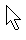 Windows10　バージョン1903　にて説明操作1．スタート　→　設定　→　簡単操作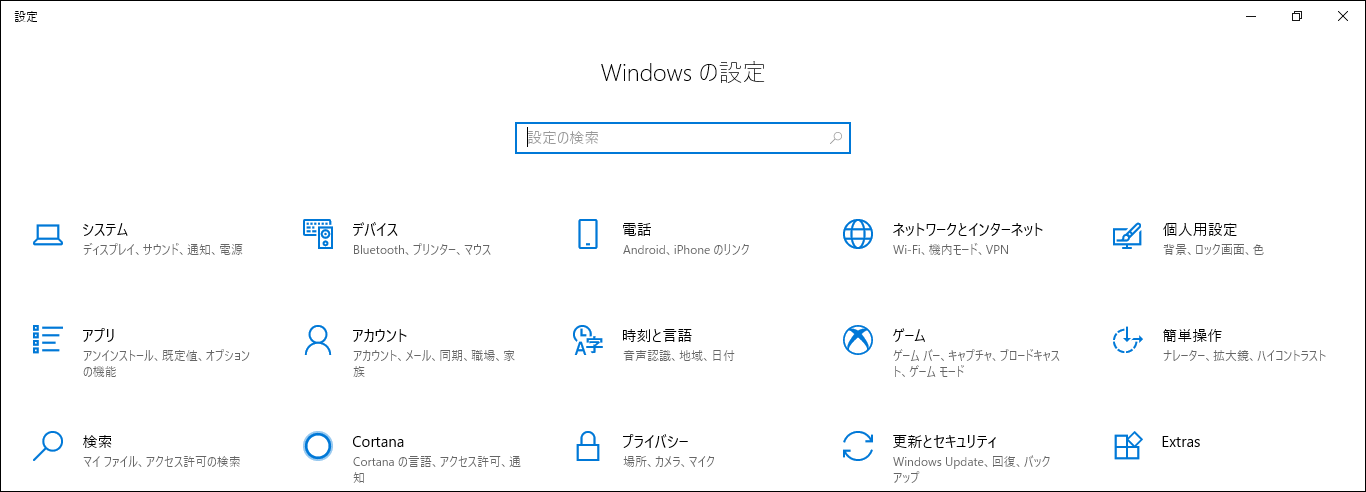 2．カーソルとポインター　→　ポインターのサイズ調整　→　色を変更　　　　　　→　色を選択　→　閉じる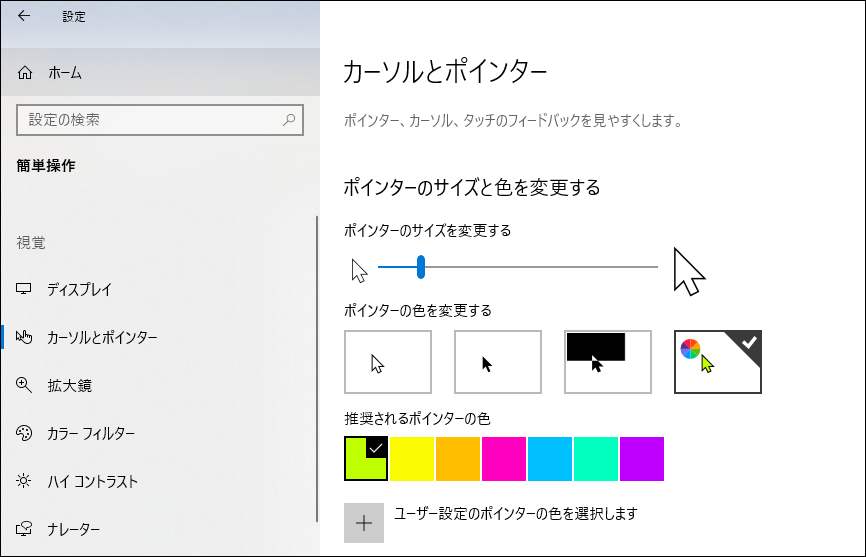 3．マウスポインターの大きさと色が変わったことを確認。好みでなかったら、前第2項で選択し直す。以上